РАБОЧАЯ ПРОГРАММА УЧЕБНОГО ПРЕДМЕТА «Практический английский» (БАЗОВЫЙ УРОВЕНЬ)10-11 КЛАССПЛАНИРУЕМЫЕ РЕЗУЛЬТАТЫ ОСВОЕНИЯ УЧЕБНОГО ПРЕДМЕТА, КУРСАЛичностные результаты освоения основной образовательной программыЛичностные результаты в сфере отношений обучающихся к себе, к своему здоровью, к познанию себя:ориентация обучающихся на достижение личного счастья, реализацию позитивных жизненных перспектив, инициативность, креативность, готовность и способность к личностному самоопределению, способность ставить цели и строить жизненные планы;готовность и способность обеспечить себе и своим близким достойную жизнь в процессе самостоятельной, творческой и ответственной деятельности;готовность и способность обучающихся к отстаиванию личного достоинства, собственного мнения, готовность и способность вырабатывать собственную позицию по отношению к общественно-политическим событиям прошлого и настоящего на основе осознания и осмысления истории, духовных ценностей и достижений нашей страны;готовность и способность обучающихся к саморазвитию и самовоспитанию в соответствии с общечеловеческими ценностями и идеалами гражданского общества, потребность в физическом самосовершенствовании, занятиях спортивно-оздоровительной деятельностью;принятие и реализация ценностей здорового и безопасного образа жизни, бережное, ответственное и компетентное отношение к собственному физическому и психологическому здоровью; неприятие вредных привычек: курения, употребления алкоголя, наркотиков.Личностные результаты в сфере отношений обучающихся к России как к Родине (Отечеству): российская идентичность, способность к осознанию российской идентичности в поликультурном социуме, чувство причастности к историко-культурной общности российского народа и судьбе России, патриотизм, готовность к служению Отечеству, его защите; уважение к своему народу, чувство ответственности перед Родиной, гордости за свой край, свою Родину, прошлое и настоящее многонационального народа России, уважение к государственным символам (герб, флаг, гимн);формирование уважения к русскому языку как государственному языку Российской Федерации, являющемуся основой российской идентичности и главным фактором национального самоопределения;воспитание уважения к культуре, языкам, традициям и обычаям народов, проживающих в Российской Федерации.Личностные результаты в сфере отношений обучающихся к закону, государству и к гражданскому обществу: гражданственность, гражданская позиция активного и ответственного члена российского общества, осознающего свои конституционные права и обязанности, уважающего закон и правопорядок, осознанно принимающего традиционные национальные и общечеловеческие гуманистические и демократические ценности, готового к участию в общественной жизни;признание не отчуждаемости основных прав и свобод человека, которые принадлежат каждому от рождения, готовность к осуществлению собственных прав и свобод без нарушения прав и свобод других лиц, готовность отстаивать собственные права и свободы человека и гражданина согласно общепризнанным принципам и нормам международного права и в соответствии с Конституцией Российской Федерации, правовая и политическая грамотность;мировоззрение, соответствующее современному уровню развития науки и общественной практики, основанное на диалоге культур, а также различных форм общественного сознания, осознание своего места в поликультурном мире; интериоризация ценностей демократии и социальной солидарности, готовность к договорному регулированию отношений в группе или социальной организации;готовность обучающихся к конструктивному участию в принятии решений, затрагивающих их права и интересы, в том числе в различных формах общественной самоорганизации, самоуправления, общественно значимой деятельности; приверженность идеям интернационализма, дружбы, равенства, взаимопомощи народов; воспитание уважительного отношения к национальному достоинству людей, их чувствам, религиозным убеждениям;  готовность обучающихся противостоять идеологии экстремизма, национализма, ксенофобии; коррупции; дискриминации по социальным, религиозным, расовым, национальным признакам и другим негативным социальным явлениям. Личностные результаты в сфере отношений обучающихся с окружающими людьми: нравственное сознание и поведение на основе усвоения общечеловеческих ценностей, толерантного сознания и поведения в поликультурном мире, готовности и способности вести диалог с другими людьми, достигать в нем взаимопонимания, находить общие цели и сотрудничать для их достижения; принятие гуманистических ценностей, осознанное, уважительное и доброжелательное отношение к другому человеку, его мнению, мировоззрению;способность к сопереживанию и формирование позитивного отношения к людям, в том числе к лицам с ограниченными возможностями здоровья и инвалидам; бережное, ответственное и компетентное отношение к физическому и психологическому здоровью других людей, умение оказывать первую помощь;формирование выраженной в поведении нравственной позиции, в том числе способности к сознательному выбору добра, нравственного сознания и поведения на основе усвоения общечеловеческих ценностей и нравственных чувств (чести, долга, справедливости, милосердия и дружелюбия); развитие компетенций сотрудничества со сверстниками, детьми младшего возраста, взрослыми в образовательной, общественно полезной, учебно-исследовательской, проектной и других видах деятельности. Личностные результаты в сфере отношений обучающихся к окружающему миру, живой природе, художественной культуре: мировоззрение, соответствующее современному уровню развития науки, значимости науки, готовность к научно-техническому творчеству, владение достоверной информацией о передовых достижениях и открытиях мировой и отечественной науки, заинтересованность в научных знаниях об устройстве мира и общества;готовность и способность к образованию, в том числе самообразованию, на протяжении всей жизни; сознательное отношение к непрерывному образованию как условию успешной профессиональной и общественной деятельности; экологическая культура, бережное отношения к родной земле, природным богатствам России и мира; понимание влияния социально-экономических процессов на состояние природной и социальной среды, ответственность за состояние природных ресурсов; умения и навыки разумного природопользования, нетерпимое отношение к действиям, приносящим вред экологии; приобретение опыта эколого-направленной деятельности;эстетическое отношения к миру, готовность к эстетическому обустройству собственного быта. Личностные результаты в сфере отношений обучающихся к семье и родителям, в том числе подготовка к семейной жизни:ответственное отношение к созданию семьи на основе осознанного принятия ценностей семейной жизни; положительный образ семьи, родительства (отцовства и материнства), интериоризация традиционных семейных ценностей. Личностные результаты в сфере отношения обучающихся к труду, в сфере социально-экономических отношений:уважение ко всем формам собственности, готовность к защите своей собственности, осознанный выбор будущей профессии как путь и способ реализации собственных жизненных планов;готовность обучающихся к трудовой профессиональной деятельности как к возможности участия в решении личных, общественных, государственных, общенациональных проблем;потребность трудиться, уважение к труду и людям труда, трудовым достижениям, добросовестное, ответственное и творческое отношение к разным видам трудовой деятельности;готовность к самообслуживанию, включая обучение и выполнение домашних обязанностей.Личностные результаты в сфере физического, психологического, социального и академического благополучия обучающихся:физическое, эмоционально-психологическое, социальное благополучие обучающихся в жизни образовательной организации, ощущение детьми безопасности и психологического комфорта, информационной безопасности.Метапредметные результаты освоения основной образовательной программыМетапредметные результаты освоения основной образовательной программы представлены тремя группами универсальных учебных действий (УУД).Регулятивные универсальные учебные действияВыпускник научится:самостоятельно определять цели, задавать параметры и критерии, по которым можно определить, что цель достигнута;оценивать возможные последствия достижения поставленной цели в деятельности, собственной жизни и жизни окружающих людей, основываясь на соображениях этики и морали;ставить и формулировать собственные задачи в образовательной деятельности и жизненных ситуациях;оценивать ресурсы, в том числе время и другие нематериальные ресурсы, необходимые для достижения поставленной цели;выбирать путь достижения цели, планировать решение поставленных задач, оптимизируя материальные и нематериальные затраты; организовывать эффективный поиск ресурсов, необходимых для достижения поставленной цели;сопоставлять полученный результат деятельности с поставленной заранее целью.2. Познавательные универсальные учебные действияВыпускник научится: искать и находить обобщенные способы решения задач, в том числе, осуществлять развернутый информационный поиск и ставить на его основе новые (учебные и познавательные) задачи;критически оценивать и интерпретировать информацию с разных позиций,  распознавать и фиксировать противоречия в информационных источниках;использовать различные модельно-схематические средства для представления существенных связей и отношений, а также противоречий, выявленных в информационных источниках;находить и приводить критические аргументы в отношении действий и суждений другого; спокойно и разумно относиться к критическим замечаниям в отношении собственного суждения, рассматривать их как ресурс собственного развития;выходить за рамки учебного предмета и осуществлять целенаправленный поиск возможностей для  широкого переноса средств и способов действия;выстраивать индивидуальную образовательную траекторию, учитывая ограничения со стороны других участников и ресурсные ограничения;менять и удерживать разные позиции в познавательной деятельности.Коммуникативные универсальные учебные действияВыпускник научится:осуществлять коммуникацию как со сверстниками, так и со взрослыми (как внутри образовательной организации, так и за ее пределами), подбирать партнеров для коммуникации исходя из соображений результативности взаимодействия, а не личных симпатий;координировать и выполнять работу в условиях реального, виртуального и комбинированного взаимодействия;развернуто, логично и точно излагать свою точку зрения с использованием адекватных (устных и письменных) языковых средств;распознавать конфликтогенные ситуации и предотвращать конфликты до их активной фазы, выстраивать деловую и образовательную коммуникацию, избегая личностных оценочных суждений.Предметные результаты освоения основной образовательной программыВ результате изучения учебного предмета «Практический английский» на уровне среднего общего образования:Выпускник на базовом уровне научится:Коммуникативные уменияГоворение, диалогическая речьВести диалог/полилог в ситуациях официального и неофициального общения в рамках изученной тематики;при помощи разнообразных языковых средств без подготовки инициировать, поддерживать и заканчивать беседу на темы, включенные в раздел «Предметное содержание речи»;выражать и аргументировать личную точку зрения;запрашивать информацию и обмениваться информацией в пределах изученной тематики;обращаться за разъяснениями, уточняя интересующую информацию.Говорение, монологическая речьФормулировать связные высказывания с использованием основных коммуникативных типов речи (описание, повествование, рассуждение, характеристика) в рамках тем, включенных в раздел «Предметное содержание речи»;аргументированно выражать свое мнение, обсуждать проблемы и предлагать решения, беседовать по телефону в соответствии с заданной ситуацией,  поддерживать разговор на общие темы;давать краткие описания и/или комментарии с опорой на нелинейный текст (таблицы, графики);строить высказывание на основе изображения с опорой или без опоры на ключевые слова/план/вопросы.- овладеют лексическим запасом в соответствии с темами и сферами общения;АудированиеПонимать основное содержание аутентичных аудиотекстов и жанров монологического и диалогического характера в рамках изученной тематики с четким нормативным произношением;ЧтениеЧитать и понимать аутентичные тексты по профильной тематике с пониманием общей идеи, с извлечением информации и с детальным пониманием.отделять в несложных аутентичных текстах главную информацию от второстепенной, выявлять наиболее значимые факты.Письмо- научатся пользоваться электронной почтой на английском языке с учетом деловых, стилистических и языковых норм;- научатся писать личные письма в соответствии с требованиями   этикета.Языковые навыкиОрфография и пунктуацияВладеть орфографическими навыками в рамках тем, включенных в раздел «Предметное содержание речи»;расставлять в тексте знаки препинания в соответствии с нормами пунктуации.Фонетическая сторона речиВладеть слухопроизносительными навыками в рамках тем, включенных в раздел «Предметное содержание речи»;владеть навыками ритмико-интонационного оформления речи в зависимости от коммуникативной ситуации.      Лексическая сторона речиРаспознавать и употреблять в речи лексические единицы, включенных в раздел «Предметное содержание речи»;догадываться о значении отдельных слов на основе сходства с родным языком, по словообразовательным элементам и контексту;Грамматическая сторона речиОперировать в процессе устного и письменного общения основными синтактическими конструкциями в соответствии с коммуникативной задачей;употреблять в речи различные коммуникативные типы предложений: утвердительные, вопросительные (общий, специальный, альтернативный, разделительный вопросы), отрицательные, побудительные (в утвердительной и отрицательной формах);использовать в речи глаголы в наиболее употребляемых временных формах: Present Simple, Present Continuous, Future Simple, Past Simple, Past Continuous, Present Perfect, Present Perfect Continuous, Past Perfect;Выпускник на базовом уровне получит возможность научиться:Коммуникативные уменияГоворение, диалогическая речьВести диалог/монолог в ситуациях общения в рамках изученной тематики;обмениваться информацией, проверять и подтверждать собранную фактическую информацию.Говорение, монологическая речьРезюмировать прослушанный/прочитанный текст;обобщать информацию на основе прочитанного/прослушанного текста.АудированиеПолно и точно воспринимать информацию в распространенных коммуникативных ситуациях;обобщать прослушанную информацию и выявлять факты в соответствии с поставленной задачей/вопросом.Чтениенаучиться извлекать основную информацию из текста, отделять главную информацию от второстепенной с помощью ключевых фраз, соотносить основную мысль и развернутый текст;Письмособлюдать формат личного письма и уметь написать письменное высказывание с элементами рассуждения Языковые навыкиФонетическая сторона речиПроизносить звуки английского языка четко, естественным произношением, не допуская ярко выраженного акцента.Орфография и пунктуацияВладеть орфографическими навыками;расставлять в тексте знаки препинания в соответствии с нормами пунктуации.Лексическая сторона речиИспользовать фразовые глаголы по широкому спектру тем, уместно употребляя их в соответствии со стилем речи;узнавать и использовать в речи устойчивые выражения и фразы (collocations).Грамматическая сторона речиупотреблять в речи различные коммуникативные типы предложений: утвердительные, вопросительные (общий, специальный, альтернативный, разделительный вопросы), отрицательные, побудительные (в утвердительной и отрицательной формах);использовать в речи глаголы в наиболее употребляемых временных формах: Present Simple, Present Continuous, Future Simple, Past Simple, Past Continuous, Present Perfect, Present Perfect Continuous, Past Perfect;2.СОДЕРЖАНИЕ УЧЕБНОГО ПРЕДМЕТА, КУРСАБазовый уровеньКоммуникативные умения ГоворениеСовершенствование умения аргументированно выражать свое мнение, обсуждать проблемы и предлагать решения, вести монолог в соответствии с заданной ситуацией.АудированиеСовершенствовать умение слушать аутентичные тексты с пониманием общей идеи, с извлечением информации и с детальным пониманием.ЧтениеСовершенствовать умение читать аутентичные тексты с пониманием общей идеи, с извлечением информации и с детальным пониманием.ПисьмоУмение писать письма, открытки, сообщения электронной почты в соответствии с требованиями этикета.Языковые навыкиОрфография и пунктуацияУмение расставлять в тексте знаки препинания в соответствии с нормами, принятыми в стране изучаемого языка. Владение орфографическими навыками. Фонетическая сторона речиУмение выражать модальные значения, чувства и эмоции с помощью интонации, в том числе интонации в общих, специальных и разделительных вопросах. Умение четко произносить отдельные фонемы, слова, словосочетания, предложения и связные тексты. Правильное произношение ударных и безударных слогов и слов в предложениях. Грамматическая сторона речиРаспознавание и употребление в речи основных синтаксических конструкций в соответствии с коммуникативной задачей. Распознавание и употребление в речи коммуникативных типов предложений, как сложных (сложносочиненных, сложноподчиненных), так и простых. Распознавание и употребление в устной и письменной коммуникации различных частей речи. Лексическая сторона речиРаспознавание и употребление в речи лексических единиц в рамках тем, включенных в раздел «Предметное содержание речи», в том числе в ситуациях формального и неформального общения. Распознавание и употребление в речи наиболее распространенных устойчивых словосочетаний, оценочной лексики, реплик-клише речевого этикета. Определение части речи по аффиксу. Распознавание и употребление в речи различных средств связи для обеспечения целостности высказывания.Вариант №1 (10 кл – 34 часа, 11 кл – 66 часов)Предметное содержание речи10 классЛюдиДома и жилища.Школа.классРабота.   Семья и социальная жизнь.Еда.Магазины и услуги      5.   Путешествие и туризм.      6.   Культура.      7.   Спорт и здоровье.       8.   Наука и технологии.      9.   Государство и общество.     10.  Мир природы3.ТЕМАТИЧЕСКОЕ ПЛАНИРОВАНИЕс указанием количества часов, отводимых на освоение каждой темы10 класс11 классВариант №2 (10 кл – 17 часов, 11 кл – 51 час)Предметное содержание речи10 классЛюдиДома и жилища.Школа.классРабота.   Семья и социальная жизнь.Еда.Магазины и услугиПутешествие и туризм.Культура.Спорт и здоровье. Наука и технологии.Государство и общество.3.ТЕМАТИЧЕСКОЕ ПЛАНИРОВАНИЕс указанием количества часов, отводимых на освоение каждой темы10 класс11 класс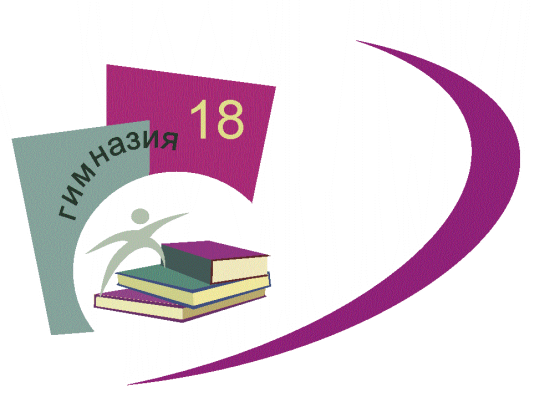 Приложение 1.32.Основной общеобразовательной программы – образовательной программы среднего общего образования МАОУ гимназии № 18, утвержденной приказом МАОУ гимназии № 18 от 11.01.2021г     № 17РазделТема урокаКол-во часовЛюдиОписание внешности2ЛюдиЧувства и эмоции2ЛюдиЧерты характера1ЛюдиПоисковое чтение, текст «Не удобная ситуация»2ЛюдиПрактическая работа по изучаемой теме1ЛюдиПовторение1Дома и жилища.Комнаты и обстановка2Дома и жилища.Виды домов2Дома и жилища.Покупаем и продаем жилье2Дома и жилища.Написание эссе «Жить в квартире – это правильный выбор»1Дома и жилища.Чтение с детальным пониманием текста «Джейн Эйр»1Дома и жилища.Интересные факты о Шотландии2Дома и жилища.Практическая работа по изучаемой теме1Дома и жилища.Повторение1Школа.Школьные предметы2Школа.Школьная жизнь2Школа.Системы образования2Школа.Высшее образование2Школа.Поисковое чтение «Прогресс Сиси»1Школа.Чтение с детальным пониманием текста «Эрасмус»1Школа.Практическая работа по изучаемой теме1Школа.Повторение1Школа.Повторение изученного за курс1РазделТема урокаКол-во часовРабота.Профессии1Работа.На работе1Работа.Рынок труда1Работа.Лучшие профессии в мире1Работа.Практическая работа по изучаемой теме1Работа.Повторение1Семья и социальная жизнь.Повторение1Семья и социальная жизнь.Образ жизни1Семья и социальная жизнь.Свадьбы 1Семья и социальная жизнь.Семейные конфликты1Семья и социальная жизнь.Значения имен1Семья и социальная жизнь.Практическая работа по изучаемой теме1Семья и социальная жизнь.Повторение.1Еда.Продукты питания1Еда.Приготовление блюд1Еда.Поход в ресторан1Еда.Диеты1Еда.Здоровое питание1Еда.Повторение.1Еда.Чтение с детальным пониманием текста «Секреты уборки кухни»1Еда.Написание эссе1Еда.Практическая работа по изучаемой теме1Еда.Повторение1Магазины и услугиПокупаем и продаем1Магазины и услугиРеклама1Магазины и услугиБанки и кредиты1Магазины и услугиПокупки онлайн1Магазины и услугиПоисковое чтение «Революция в совершении покупок»1Магазины и услугиПрактическая работа по изучаемой теме1Магазины и услугиПовторение1Путешествие и туризм.Транспортные средства1Путешествие и туризм.Профессии в сфере туризма1Путешествие и туризм.Чтение с детальным пониманием текста «Мадагаскар»1Путешествие и туризм.Агротуризм1Путешествие и туризм.Поисковое чтение «Вокруг света за 80 дней»1Путешествие и туризм.Практическая работа по изучаемой теме1Путешествие и туризм.Повторение.1Культура.Интересные факты об Уэльсе. 1Культура.Музыкальные инструменты1Культура.Литература и театр1Культура.Театральные суеверия1Культура.Средства массовой информации1Культура.Практическая работа по изучаемой теме1Культура.Повторение1Спорт и здоровье.Экстремальные виды спорта1Спорт и здоровье.Изучающее чтение, текст «Ты можешь победить пустынную жару»1Спорт и здоровье.Популярный и профессиональный спорт1Спорт и здоровье.Написание эссе «командный вид спорта преимущества и недостатки»1Спорт и здоровье.Практическая работа по изучаемой теме1Спорт и здоровье.Повторение1Наука и технологии.Мобильные телефоны и компьютеры 1Наука и технологии.Интернет1Наука и технологии.Чтение с детальным пониманием текста «Все это в генах»1Наука и технологии.Повторение1Наука и технологии.Практическая работа по изучаемой теме1Государство и общество.Государство и политика1Государство и общество.Социальная политика1Государство и общество.Международные организации1Государство и общество.Внутренние и международные конфликты1Государство и общество.Практическая работа по изучаемой теме1Государство и общество.Повторение1Мир природыПогода1Мир природыПриродные катастрофы1Мир природыПоисковое чтение текста «Трюки дельфинов»1Мир природыПрактическая работа по изучаемой теме1Мир природыОбобщающее повторение1РазделТема урокаКол-во часовЛюдиОписание внешности1ЛюдиЧувства и эмоции1ЛюдиЧерты характера1ЛюдиПоисковое чтение, текст «Не удобная ситуация»1Дома и жилища.Комнаты и обстановка1Дома и жилища.Виды домов1Дома и жилища.Покупаем и продаем жилье1Дома и жилища.Написание эссе «Жить в квартире – это правильный выбор»1Дома и жилища.Чтение с детальным пониманием текста «Джейн Эйр»1Дома и жилища.Интересные факты о Шотландии1Школа.Школьные предметы1Школа.Школьная жизнь1Школа.Системы образования1Школа.Высшее образование1Школа.Поисковое чтение «Прогресс Сиси»1Школа.Чтение с детальным пониманием текста «Эрасмус»1Школа.Повторение изученного1РазделТема урокаКол-во часовРабота.Профессии1Работа.На работе1Работа.Рынок труда1Работа.Лучшие профессии в мире1Работа.Повторение1Семья и социальная жизнь.Семья1Семья и социальная жизнь.Образ жизни1Семья и социальная жизнь.Свадьбы 1Семья и социальная жизнь.Семейные конфликты1Семья и социальная жизнь.Значения имен1Семья и социальная жизнь.Повторение.1Еда.Продукты питания1Еда.Приготовление блюд1Еда.Поход в ресторан1Еда.Диеты1Еда.Здоровое питание1Еда.Повторение.1Еда.Чтение с детальным пониманием текста «Секреты уборки кухни»1Еда.Написание эссе1Еда.Повторение1Магазины и услугиПокупаем и продаем1Магазины и услугиРеклама1Магазины и услугиБанки и кредиты1Магазины и услугиПокупки онлайн1Магазины и услугиПоисковое чтение «Революция в совершении покупок»1Магазины и услугиПовторение1Путешествие и туризм.Транспортные средства1Путешествие и туризм.Профессии в сфере туризма1Путешествие и туризм.Чтение с детальным пониманием текста «Мадагаскар»1Путешествие и туризм.Агротуризм1Путешествие и туризм.Поисковое чтение «Вокруг света за 80 дней»1Путешествие и туризм.Повторение.1Культура.Интересные факты об Уэльсе. 1Культура.Музыкальные инструменты1Культура.Литература и театр1Культура.Театральные суеверия1Культура.Средства массовой информации1Спорт и здоровье.Экстремальные виды спорта1Спорт и здоровье.Изучающее чтение, текст «Ты можешь победить пустынную жару»1Спорт и здоровье.Популярный и профессиональный спорт1Спорт и здоровье.Написание эссе «командный вид спорта преимущества и недостатки»1Спорт и здоровье.Повторение1Наука и технологии.Мобильные телефоны и компьютеры 1Наука и технологии.Интернет1Наука и технологии.Чтение с детальным пониманием текста «Все это в генах»1Наука и технологии.Повторение1Государство и общество.Государство и политика1Государство и общество.Социальная политика1Государство и общество.Международные организации1Государство и общество.Внутренние и международные конфликты1Государство и общество.Обобщающее повторение1